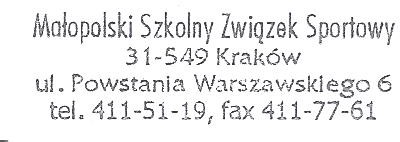 Kraków, dnia  5.01.2022r.KOMUNIKAT	ORGANIZACYJNYNazwa cyklu zawodów: XIII  MAŁOPOLSKA SZKOLNA LIGA SZS w BIEGACH NARCIARSKICH -  Igrzyska Dzieci i Igrzyska Młodzieży Szkolnej	
                            III edycja	Ligi -„ XV- JUBILEUSZOWY-  MAŁY BIEG PODHALAŃSKI im. Jana Pawła IIOrganizator: Małopolski Szkolny Związek Sportowy w Krakowie, PSZS Nowy Targ. Współorganizatorzy: O N  Kotelnica Białczańska,  Powiat Nowotarski,     Powiatowe Centrum Kultury Nowy Targ ,Urząd Gminy Nowy Targ, Komitet organizacyjny: Jury zawodów : kierownik Ligi– Stanisław Mrowcakierownik zawodów – Tadeusz Watycha     kierownik biura – Feliks Piwowarsędzia główny – Marek Danielczak koordynator medialny - Kuba Cieślar/skipol.plTermin	zawodów:	18.01.2022r-KLIKUSZOWA -Ośrodek  C N B  -pierwszy start godz.	10.30 Interwał biegowy co 30 sekund stylem klasycznymProgram zawodów: Godz.9:00-10:00 wydawanie numerów startowych i weryfikacja zgłoszeń,rekonesans tras.IMS	–	godz.	10.30-STYL KLAS.-	start młodziczek/młodzików   ur.2007  dystans 3km	CTstart  dziewcząt/chłopców	ur. 2008	dystans	3km	CTIgrzyska Dzieci - ok. godz. 11.30 – STYL KLASYCZNYStart dziewcząt / chłopców ur. 2009  – dystans 2 km  CT
Start dziewcząt / chłopców ur. 2010   – dystans 2 km CT Start dziewcząt/ chłopców ur. 2011 i mł.   – dyst.     1 km   CTUczestnictwo: szkoły podstawowe z terenu województwa małopolskiego. Reprezentacja szkoły:Igrzyska Dzieci	– łącznie nie więcej niż 15 zawodników ur. 2009 i młodsiIgrzyska Młodzieży Szkolnej	– łącznie nie więcej niż 12 zawodników ur. 2007,2008Dobór do startu zgodnie z regulaminem szczegółowym poszczególnych edycji ligiZgłoszenia – biuro zawodów:Zgłoszenia w formie elektronicznej - poprzez system SRS https://srs.szs.pl/system/( podobnie jak dla pozostałych zawodów z kal. MSZS) Info poprzez : szslimanowa@interia.euobowiązkowo w nieprzekraczalnym terminie na 2 dni ( do godz. 22.00) przed startem.Po tym terminie zgłoszenia nie będą przyjmowane. W dniu zawodów będzie można tylko wycofać i zweryfikować zawodników z listy. Dorośli poprzez e-mail ( biuro@pifsport.pl) również w dniu zawodów. Na liście zgłoszeń należy zaznaczyć grupę startową ( 1, 2, 3, oraz 4 – czerwona) tj. pierwsza dziesiątka z rankingu ligi oznaczone przez zgłaszającego) w okienku informacje dodatkowe ( brak podania grupy skutkuje losowaniem w pierwszej grupie.Kierownik Zawodów	– Feliks Piwowar,	telefon: 608 206 220.Kierownik Ligi	– Stanisław Mrowca, telefon: 604 147 459.Biuro Promocji Ligi/ Koordynator Medialny Ligi – Kuba Cieślar/skipol.pl e mail: skipol@skipol.plKoszty organizacyjne pokrywa M SZS Kraków, UG Nowy Targ, Powiat Nowotarski w uzgodnionymzakresie współpracy i porozumienia. Koszty uczestnictwa – szkoły we własnym zakresie.Organizator/współorganizatorzy przewiduje nagrody w formie pucharów, statuetek, medali i dyplomów oraz nagród od potencjalnych sponsorów. W klasyfikacji końcowej szkół przewidziane są puchary za 3 miejsca i dyplomy do 6 m-ca. W klasyfikacji końcowej: Ranking Drużynowy Małopolskiej Szkolnej Ligi SZS w Biegach Narciarskich - na zakończenie sezonu nagroda od Firmy REM SPORT. W generalnej klasyfikacji indywidualnej nagrody od firmy 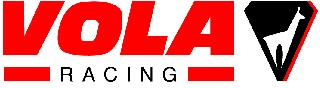 Punktacja  : szkół za wszystkie rzuty ligi łącznie -  razem dziewcząt i chłopców dla szkół   w   2    kategoriach:    a)    Igrzyska    Dzieci,    b)     Igrzyska     Młodzieży     Szkolnej  Punktacja indywidualne – za wszystkie rzuty Ligi z wyłączeniem – 1 najsłabszego wyniku.Punkty naliczane wg. Klucza;Postanowienia końcowe:Zawody zostaną przeprowadzone zgodnie z NRS, z wyłączenie niektórych zapisów – wg. regulaminu M SZS i programem/zapowiedzią Małopolskiej Szkolnej Ligi SZS. Ostateczna interpretacja regulaminu należy do Jury Zawodów. Organizator zastrzega sobie prawo zmiany miejsca, terminu zawodów ew. stylu biegu. Organizator nie ponosi odpowiedzialności za wypadki mogące zaistnieć podczas zawodów.Prosimy zainteresowane szkoły o kontakt – na wypadek niekorzystnych warunków atmosferycznych – u kierownika biura zawodów, kierownika ligi. Za niesportowe zachowanie ucznia na zawodach lub jego opiekuna czy rodzica grozi im dyskwalifikacja ( szczególnie za tzw. podciąganie) na trasie oraz kary przewidziane w NRS.Uczeń/ szkoła winieni być obecni na uroczystym zakończeniu zawodów, w wypadku ich nieobecności planowana nagroda( przepada) nie zostanie przekazana osobom postronnym.Zapraszamy zainteresowane szkoły do wzięcia udziału w tej pięknej narciarskiej imprezie. Kraków, 05.01.2022 r.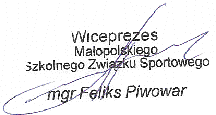 M-ce123456789101112131415161718192021222324252627282930PKT1008060504540363229262422201816151413121110987654321